
PROJEKT „OBYWATELKI”Spotkania młodych kobiet z Krakowa, Lipska i KijowaUCZESTNICY: 5-osobowe zespoły (+ po 2 opiekunów) dziewczyn w wieku 16-18 lat z miast Kraków, Lipsk i KijówTERMINY:marzec-maj 2024 r. – wybór uczestniczek projektu z poszczególnych miast, ich spotkania zapoznawcze 6-9 czerwca 2024 r. – spotkanie w Lipsku (format 3-stronny)19-22 września 2024 r. – spotkanie w Krakowie (format 3-stronny)październik-listopad 2024 r. – podsumowanie, ewentualna wspólna publikacja internetowa (np. media społecznościowe, blog nt. projektu), rekomendacje dla dalszych działań miastZAŁOŻENIA I CELE PROJEKTU:„Wojna nie ma w sobie nic z kobiety” – tytuł zbioru reportaży laureatki Literackiej Nagrody Nobla Svitlany Aleksijewicz może być punktem wyjściowym i założeniem projektu „Obywatelki”, realizowanym w ramach trójstronnego partnerstwa Krakowa, Lipska i Kijowa. Stereotypowo kojarzona ze społeczną rolą żony i matki – opiekunki ogniska domowego – kobieta jest a priori kojarzona z takimi wartościami jak pokój, bezpieczeństwo i komfort życia. Wartościami, które w obecnej sytuacji geopolitycznej są zagrożone kryzysem. Jednocześnie na przestrzeni wieków rola kobiet w społeczeństwach europejskich ewoluowała. Uzdolnione i wykształcone, kreatywne, ambitne i pracowite – kobiety walczyły o nowe standardy życia publicznego, realizowały się w dziedzinie kultury i sztuki, opracowywały innowacyjne projekty i kreowały przestrzeń miast, które znamy współcześnie. Wszystkie te działania mają charakter procesu i bynajmniej nie zostały zakończone. W rękach młodego pokolenia leży możliwość zmiany i rozwoju lokalnych społeczności w kierunku jeszcze większej otwartości, wielokulturowości oraz inkluzywności, jak również wypracowanie rozwiązań, które uczynią miasto miejscem realizacji ambitnych planów życiowych współczesnych kobiet.Celem projektu jest spotkanie i wymiana poglądów trzech zespołów młodych kobiet reprezentujących – współpracujące ze sobą od dekad – miasta z Niemiec, Polski i Ukrainy: Lipsk, Kraków i Kijów. Z uwagi na toczące się na terenie Ukrainy działania wojenne, uczestniczki z Kijowa biorą udział w spotkaniach, jednak same nie organizują wizyty w swoim mieście – zostawiamy to na „lepsze czasy”. Podczas 4-dniowych spotkań w Lipsku i Krakowie, uczestniczki poznają się i wymienią doświadczenia związane z dorastaniem w poszczególnych krajach, zaakcentują niuanse kulturowe i rolę kobiet w swoich lokalnych społecznościach. Poznają sylwetki i osiągnięcia kobiet, które wpisały się w historię poszczególnych miast (aktywne zwiedzanie), spotkają się z działającymi w miastach obecnie liderkami i ekspertkami reprezentującymi kobiece organizacje (spotkania), wezmą udział we wspólnych aktywnościach (warsztaty), mających na celu zrozumienie posiadanych umiejętności i mocnych stron na których można budować karierę, motywację i wzmocnienie poczucia wartości i sprawczości kobiet, umiejętność radzenia sobie z przemocą fizyczną i psychiczną. Na podstawie warsztatów uczestniczki wspólnie wypracują rekomendacje dla swoich miast, mające na celu większe otwarcie miast na potrzeby kobiet. Realizując projekt, uczestniczki uczą się pracy w wielokulturowym środowisku na rzecz budowania społeczeństw opartych na równości i równych szansach dla dziewcząt i młodych kobiet. Projekt sprzyja upełnomocnieniu (empowernment) młodych kobiet, poprzez zachęcanie ich do odgrywania aktywnej roli w społeczeństwie. WSTĘPNY PROGRAM SPOTKANIA W KRAKOWIE:Cele warsztatów WenDo:- Budowanie społeczeństw opartych na równości i równych szansach dla dziewcząt i młodych kobiet m.in. dzięki działaniom mającym na celu ich upełnomocnienie (empowerment) a przez to umożliwienie im odgrywania bardziej aktywnej roli w społeczeństwie.- Wzmacnianie pozycji dziewcząt i młodych kobiet w Polsce, Niemczech i Ukrainie.- Zrozumienie posiadanych umiejętności i kompetencji oraz mocnych stron, na których można budować swoją karierę.- Motywacja i wzmocnienie poczucia własnej wartości.- Poszerzenie horyzontu osobistych kompetencji międzykulturowych.- Informacje o ciekawych projektach i budowanie własnej sieci kontaktów.Tematy poruszane podczas warsztatów:Odwaga kontra strach - jak nasze myślenie wpływa na nasze zachowanie?Zwiększanie pewności siebie - odkrywanie i wykorzystywanie swoich mocnych stron.Radzenie sobie z presją - znalezienie zdrowego sposobu radzenia sobie z emocjami.Karuzela myśli! - Świadome kontrolowanie myśli dla większego wewnętrznego spokoju.„Nie” - stawanie w obronie siebie i własnych potrzebKorzystanie ze strategii i narzędzi w celu zwiększenia własnej skuteczności.Jak możemy przeciwstawić się (doświadczanej) dyskryminacji w codziennych sytuacjach?Jak możemy zadbać o siebie w trakcie i po ciężkich doświadczeniach?Wspólne wypróbowanie różnych opcji, które wzmocnią i pomagają  przełamać niepewność i jasno określić swoje granice. 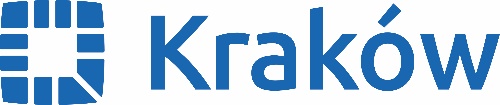 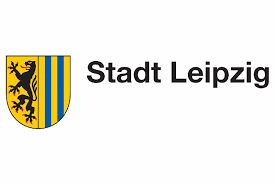 Czwartek, 19 września 2024 r. Czwartek, 19 września 2024 r. godz. 15.00Przyjazd grup z Lipska i Kijowa do Krakowa Check-In (Hotel Studencki Żaczek) godz. 16.00- 18.30Zwiedzanie Rynku, w tym spacer tematyczny trasą  „Szlak kobiet Krakowa – krakowianki”!(np. Bona Sforza, Helena Modrzejewska, Wisława Szymborska, Helena Rubinstein, św. Jadwiga Andegaweńska – królowa Polski).Upowszechnianie wiedzy o dokonaniach kobiet w przeszłości.Poprzez szlak kobiet krakowianki zostają wpisane w tkankę miejską, a uwaga zostaje skierowana na poznawanie kobiecych historii, analizowanie ich wkładu w rozwój miasta na różnych płaszczyznach.godz. 18.30Wspólna kolacja z udziałem  przedstawicielki UMK Przedstawienie programu, zebranie oczekiwań grupy 
Piątek, 20 września 2024 r.
Piątek, 20 września 2024 r.godz. 10.00- 16.00Warsztaty WenDo Miejsce: Centrum Wielokulturowości ul. Zabłocie 22WenDo jest jedyną w Polsce metodą samoobrony i asertywności opracowaną przez kobiety i dla kobiet*, która łączy metody samoobrony fizycznej i psychicznej. Umiejętności zdobyte na WenDo są przydatne zarówno w życiu prywatnym, jak i zawodowym.Warsztaty WenDo są prowadzone metodą upełnomocniającą (empowerment) i uczą kobiety* reagować na przemoc i różne formy przekraczania granic. Poza tym wzmacniają poczucie pewności siebie, własnej wartości i sprawczości, pomagają rozwiązywać konflikty, przełamywać stereotypy i obawy, poczucie winy i wstyd.Z przerwą na lunch godz. 16.30 – 18.30Spotkanie z przedstawicielką Fundacji Kobiecej / NGO lub np. organizacji IOM godz. 19.00Kolacja z przedstawicielem UMK/SZ – miejsce do ustaleniaSobota, 21 września 2024 r.Sobota, 21 września 2024 r.godz. 10.00- 16.00Warsztaty WenDo (2 część)
z przerwą na lunch 
Miejsce: Centrum Wielokulturowości ul. Zabłocie 22godz. 16.30 – 18.00Zwiedzanie „Szlaki kobiet” Kazimierza i Podgórzaod godz. 18.00-19.00Czas wolny, networkinggodz. 19.00Kolacja Niedziela, 22 września 2024 r.Niedziela, 22 września 2024 r.godz. 10.00 - 11.00Zwiedzanie Wystawy „Siłaczki” w Muzeum KrakowaWystawa opowiada o krakowiankach - od średniowiecza do czasów współczesnych – edukacja, równouprawnienie, niezależność.Kamienica Hipolitów Plac Mariacki 3godz. 11.15- 12.45Spotkanie w MK Pałac Krzysztofory z przedstawicielem Muzeum oraz przedstawicielem UMKgodz. 13.00 – 15.00Obiad  + ewaluacja wymianygodz. 15.00Wyjazd grup do Lipska/Kijowa